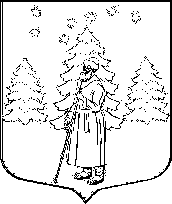 АДМИНИСТРАЦИЯ СУСАНИНСКОГО СЕЛЬСКОГО ПОСЕЛЕНИЯ ГАТЧИНСКОГО МУНИЦИПАЛЬНОГО РАЙОНАЛЕНИНГРАДСКОЙ ОБЛАСТИП О С Т А Н О В Л Е Н И Е29.03.2022                                                                                                                 № 105  О проведении субботника и мероприятий      по улучшению санитарного состояния территории муниципального образования «Сусанинское сельское поселение» в 2022 годуВ целях обеспечения экологически благоприятной среды для проживания населения, улучшения санитарного состояния территории Сусанинского сельского поселения в рамках подготовки к празднованию 77-летия Победы в Великой Отечественной войне 1941-1945 годов на территории муниципального образования «Сусанинское сельское поселение», на основании Федерального закона от 06.10.2003 г. №131-ФЗ «Об общих принципах местного самоуправления в Российской Федерации», руководствуясь Уставом муниципального образования «Сусанинское сельское поселение» Гатчинского муниципального района Ленинградской области,ПОСТАНОВЛЯЕТ:1. Провести 23 и 30 апреля 2022 года субботники и с 23 апреля по 21 мая 2022 года мероприятия по улучшению санитарного состояния территории населенных пунктов, садоводств, земель сельскохозяйственного назначения, вдоль автомобильных и железнодорожных магистралей, расположенных на территории муниципального образования «Сусанинское сельское поселение».2. Утвердить план мероприятий по проведению субботника и мероприятий по улучшению санитарного состояния территории Сусанинского сельского поселения (Приложение 1).3. Руководителям предприятий, организаций и учреждениям всех форм собственности, а также индивидуальным предпринимателям рекомендовать:3.1. Разработать планы проведения субботников и мероприятий по улучшению санитарного состояния территории и согласовать их с администрацией Сусанинского сельского поселения.3.2. Провести работы по благоустройству и улучшению санитарного состояния производственных территорий и территорий, закрепленных администрацией поселения.3.3. Предприятиям, организациям, физическим лицам, имеющих транспорт, оказывать помощь в выполнении работ по благоустройству населенных пунктов.3.4. Индивидуальным предпринимателям произвести работы по ремонту и оформлению фасадов магазинов, павильонов и ларьков, обеспечить ежегодную уборку территорий, заключить договора на вывоз мусора, установить урны.3.5. Витебской дистанции пути (ПЧ-19) произвести уборку от мусора полосы отвода железнодорожного полотна, проходящего по территории Сусанинского сельского поселения.3.6. ГП «Гатчинское ДРСУ» произвести уборку от мусора полосы отвода вдоль автомобильных дорог регионального значения, проходящих по территории Сусанинского сельского поселения.4. Пункт 1 настоящего постановления подлежит опубликованию в средствах массовой информации и размещению на официальном сайте муниципального образования «Сусанинское сельское поселение»5. Контроль за исполнением данного постановления оставляю за собой.Глава администрацииСусанинского сельского поселения                                                             К.С. МоринПриложение 1к  постановлению администрацииСусанинского сельского поселенияот 29.03.2022 года № 105ПЛАНПроведения субботника и мероприятий по улучшению санитарного состояния территории муниципального образования «Сусанинское сельское поселение» в апреле – мае 2022 года. № п/пНаименование мероприятийЕд. изм.ПланСроки исполненияОтветственные1Примут участие в мероприятиях (субботниках)Чел.200-700с 23.04.2022- 30.04.2022,с 23.04.2022 – 21.05.2022Администрация, старосты, председатели общественных советов, руководители предприятий и организаций всех форм собственности2Санитарная уборки территорий населенных пунктов, в том числе:Тыс.кв.м.2,0-10,0с 23.04.2022- 30.04.2022,с 23.04.2022 – 21.05.2022Администрация, МКУК «Сусанинских культурно-досуговый центр», МКУ «Центр благоустройства и ЖКХ» муниципального образования «Сусанинского сельского поселения», руководители предприятий и учреждений всех форм собственности2.1.Благоустройство мемориалов, воинских захоронений и памятников, посвященных Победе в Великой отечественной войне 1941-1945 годов, гражданских кладбищЕд.4с 23.04.2022- 30.04.2022Администрация, депутаты поселения, МКУ «Центр благоустройства и ЖКХ» муниципального образования «Сусанинского сельского поселения», председатели общественных советов2.2.Территорий полос отвода автомобильных дорогТыс.кв.м.5,0-10,0с 23.04.2022 – 21.05.2022ГП «Гатчинское ДРСУ»3Ликвидация стихийных свалокЕд.---с 23.04.2022 – 21.05.2022Администрация, МКУ «Центр благоустройства и ЖКХ» муниципального образования «Сусанинского сельского поселения», старосты, председатели общественных советов4Вывоз мусораКуб.м.50-70с 23.04.2022 – 21.05.2022Администрация, МКУ «Центр благоустройства и ЖКХ» муниципального образования «Сусанинского сельского поселения», старосты, председатели общественных советов5Обрезка кустарниковКв.м.15с 23.04.2022 – 21.05.2022Администрация, МКУ «Центр благоустройства и ЖКХ» муниципального образования «Сусанинского сельского поселения», старосты, председатели общественных советов6Кронирование/спиливание деревьевЕд.15с 23.04.2022 – 21.05.2022Администрация, МКУ «Центр благоустройства и ЖКХ» муниципального образования «Сусанинского сельского поселения»7Посадка деревьевЕд.5с 23.04.2022 – 21.05.2022Администрация, МКУ «Центр благоустройства и ЖКХ» муниципального образования «Сусанинского сельского поселения», старосты, председатели общественных советов8Посадка кустарниковКв.м.5с 23.04.2022 – 21.05.2022Администрация, МКУ «Центр благоустройства и ЖКХ» муниципального образования «Сусанинского сельского поселения», старосты, председатели общественных советов9Посадка цветовЕд.50с 23.04.2022 – 21.05.2022Администрация, МКУ «Центр благоустройства и ЖКХ» муниципального образования «Сусанинского сельского поселения», старосты, председатели общественных советов10Очистка подвалов зданийЕд.---с 23.04.2022 – 21.05.2022МУП ЖКХ «Сиверсикй»11Восстановление и ремонт детских и спортивных площадок(техническое обслуживание)Ед.3с 23.04.2022 – 21.05.2022Администрация, МКУ «Центр благоустройства и ЖКХ» муниципального образования «Сусанинского сельского поселения»12Восстановление и ремонт других объектов малых архитектурных форм (техническое обслуживание)Ед.---с 23.04.2022 – 21.05.2022Администрация, МКУ «Центр благоустройства и ЖКХ» муниципального образования «Сусанинского сельского поселения»13Ремонт отмосток зданийКв.м.---с 23.04.2022 – 21.05.2022МУП ЖКХ «Сиверсикй»14Ямочный ремонт дорогКв.м.500с 23.04.2022 – 21.05.2022Администрация, МКУ «Центр благоустройства и ЖКХ» муниципального образования «Сусанинского сельского поселения»15Ямочный ремонт придомовых территорийКв.м.---с 23.04.2022 – 21.05.2022Администрация, МКУ «Центр благоустройства и ЖКХ» муниципального образования «Сусанинского сельского поселения»